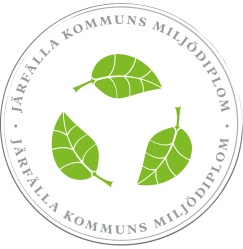 MiljöutbildningUpprättad av [namn][20xx-xx-xx]Rutin för miljöutbildning inom verksamheten[skriv er rutin här]Handledning för vad rutinen kan beskrivaAnge för respektive person, avdelning eller motsvarande:  Vilka utbildningar har ni genomfört hittills?  Beskriv kort utbildningarnas innehåll (räcker med rubrik om den är tydlig).   När genomfördes utbildningarna?  Vilka har gått respektive utbildning?Ange vilka utbildningar som ska genomföras i framtidenAnge om ni gör en årlig utvärdering över vilken personal som ska gå på utbildning Exempel på utbildningsplan